Publicado en Madrid el 21/06/2016 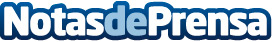 Cómo disminuir el impacto de los ciberataquesUna rápida detección y respuesta es clave para minimizar las consecuencias de los ataques a los sistemas informáticos corporativosDatos de contacto:Carlos Sánchez914174468Nota de prensa publicada en: https://www.notasdeprensa.es/como-disminuir-el-impacto-de-los-ciberataques_1 Categorias: E-Commerce Software Ciberseguridad http://www.notasdeprensa.es